PRIJAVNI LIST ZA INTERVJUI. OSOBNI PODACIJMBG:       __________________________          OIB: __________________________________Ime: _____________________________        Prezime: __________________________________Adresa prebivališta: _________________________________________________________________________________________________________________________________________________Tel. _________________________  Mob. _________________________E- mail: ___________________________________________________________________________Godina završetka srednje škole: _____________Naziv srednje škole, smjer i mjesto: _______________________________________________________________________________________________________________________________________Odabrani studij: a) Integrirani preddiplomski i diplomski sveučilišni učiteljski studij                            b) Preddiplomski stručni studij predškolski odgoj - redoviti                           c) Preddiplomski stručni studij predškolski odgoj  - izvanredni II. USPJEH U SREDNJOJ ŠKOLI* Treba upisati prvi (po redu u svjedodžbi upisan) strani jezik koji je pristupnik imao u srednjoj školi.Uz prijavu prilažem traženu dokumentaciju prema natječaju:dokaz o uplaćenoj prijavi (250,00 kn)  dokaz o zdravstvenoj sposobnosti (potvrda medicine rada)Datum prijave: ________________ 2017.                                                                       Potpis pristupnika/ce: _____________________________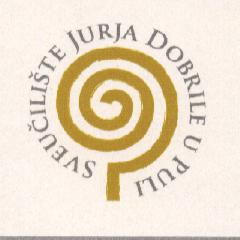 REPUBLIKA HRVATSKASVEUČILIŠTE JURJA DOBRILE U PULIFakultet za odgojne i obrazovne znanostiI. M. Ronjgova 1 (HR) 52100 PulaTel: 052 377 540; Fax: 052 377 550PredmetI.razredII.razredIII.razredIV.razredPosebni uspjesi(glazbena škola, natjecanja,…)Hrvatski jezikMatematikaStrani jezik I.* Tjelesna i zdravstvena kuturaGlazbena kulturaLikovna kultura / Likovna umjetnost